Diocesi di Piacenza-Bobbio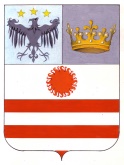 SCUOLA DIOCESANA DI FORMAZIONE TEOLOGICASeminario Vescovile – Via Scalabrini, 67 – PiacenzaCORSO DI FORMAZIONE SULLA TUTELA DEI MINORI E DELLE PERSONE VULNERABILI“LASCIATE CHE I PICCOLI VENGANO A ME”MODULO DI ISCRIZIONEColoro che frequenteranno il corso in qualità di uditori, potranno iscriversi completando il seguente form inviandolo al seguente indirizzo mail: sdftpc@diocesipiacenza-bobbio.orgNOME: COGNOME:PARROCCHIA/MOVIMENTO/ASSOCIAZIONE:IMPEGNO PASTORALE/EDUCATIVOMAIL:CELL:PARTECIPAZIONE IN:     PRESENZA            ONLINE              (barrare la casella della modalità prescelta)Normativa sulla PrivacyIo sottoscritto: ____________________________________________________________Acconsento a che i miei dati siano inseriti nei registri, negli archivi, negli elenchi e schedari della diocesi di Piacenza-BobbioAcconsento a che i miei dati non “riservati” siano inseriti negli annuari, bollettini e notiziari redatti dalla diocesi e da enti o organismi alla stessa collegati Acconsento a che i miei dati non “riservati” siano pubblicati sul sito della diocesi e di enti o organismi alla stessa collegati Acconsento a che i miei dati non “riservati” siano comunicati ad altre persone ed enti della Chiesa cattolica ovvero alla stessa aderenti Acconsento a che i miei dati “non riservati” siano trattati per le attività connesse alla realizzazione di eventi Data __________________              Firma ____________________________________________